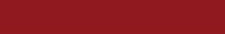 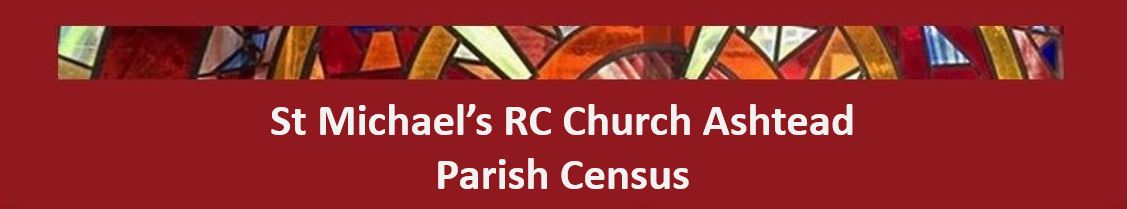 Dear Parishioner, Welcome to St. Michael’s Parish Registration form.Under UK General Data Protection Regulations we need your consent to process your personal data.  By completing this form you are agreeing that the information you supply can be entered into the parish records and used for the general administration of the parish, including keeping you informed about news, events, activities and services at St. Michael’s and the diocese. You have the right to withdraw your consent at any time; to ask that any inaccuracies are corrected; to have us restrict the processing of all or part of your Personal Data and to ask that we delete it where there is no reason for us to continue to process it. All information will be treated in confidence and will be used only to help with personal and pastoral care and the appropriate administration of the parish. We comply with the Data Protection Act and no information will be passed to third parties without your prior permission. As St. Michael’s is part of the diocese of Arundel and Brighton, we are bound by the Diocesan Data Protection Handbook and Privacy Notice, copies of which are available on the diocesan website -   https://www.abdiocese.org.uk/administration-finance/policiesSection 1 – Household DetailsNotesThe household name should be the family name by which you are generally known in the parish.Home Telephone –landline if possible, though mobile is also fine. Section 2 - Household MembersOn the page below, please complete one column for each member of your household. Section 3 – Parish SupportHow can the parish best support you? Does anyone in your household -Have pastoral needs? e.g. are they housebound or a carer?Have access needs when using Church premises? e.g. hearing loop or a Wheelchair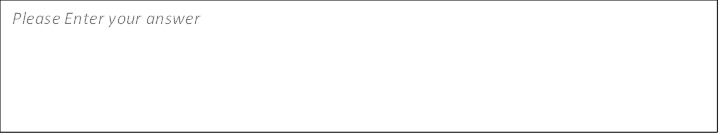 Have skills or hobbies they want to contribute or to try something new?Is there anything else the Parish can do for you?Section 4 - Financial Support for the ParishPlease tell us, how do you prefer to support the Parish financially?         	E-giving (Standing Order, Bank Transfer)	Envelopes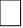        	Cash          	Contactless         	OtherSection 5 	Church MinistriesAre you (or anyone in your household) already involved with or interested in joining the following Parish ministries?Please tick as many boxes as appropriate.Household NameHouse Name / Number and StreetTown/CityPost CodeHome TelephoneHousehold Member123Relationship to Main ContactMain ContactTitleFirst NameMiddle Name(s)Last NameMaiden Name ( as appropriate)Date of BirthRoman Catholic (Y/N)Sacraments Rec’d (Y/N)BaptismHoly CommunionConfirmationMobile Phone No.Email AddressOccupationSchool Attended(current students only)Household Member456Relationship to Main ContactTitleFirst NameMiddle Name(s)Last NameMaiden Name ( as appropriate)Date of BirthRoman Catholic (Y/N)Sacraments Rec’d (Y/N)BaptismHoly CommunionConfirmationMobile Phone No.Email AddressOccupationSchool Attended(current students only) LITURGY – Preparing and participating in St. Michael’s ServicesTick as AppropriateSacristyAltar servingChildren’s LiturgyWelcomingReading at MassChoir/music groupChurch FlowersChurch cleaningPASTORAL CARE - Caring for the needs of othersCare groupBereavement groupVisiting the sick and houseboundOffering practical help to elderly and houseboundSACRAMENTAL PROGRAMMES -Preparation for Sacraments and helping with study, outreach and prayer groupsBaptismFirst Holy CommunionConfirmationEvangelisation (Study & Outreach Groups)Ecumenism (Joint prayer, study groups) FINANCE and ADMINISTRATION Parish Office general administrationFinance Committee (Parish Accounts, Covenant Scheme)Maintenance of propertyCHARITIES Supporting and promoting Local and international Charities, eg CAFOD, Church in NeedPARISH SOCIAL LIFE Working with the organising team to support Parish social events.  COMMUNICATIONSPreparing and distributing Parish Newsletter, Parish Website, Facebook Group, Email Communications, YouTube channel. 